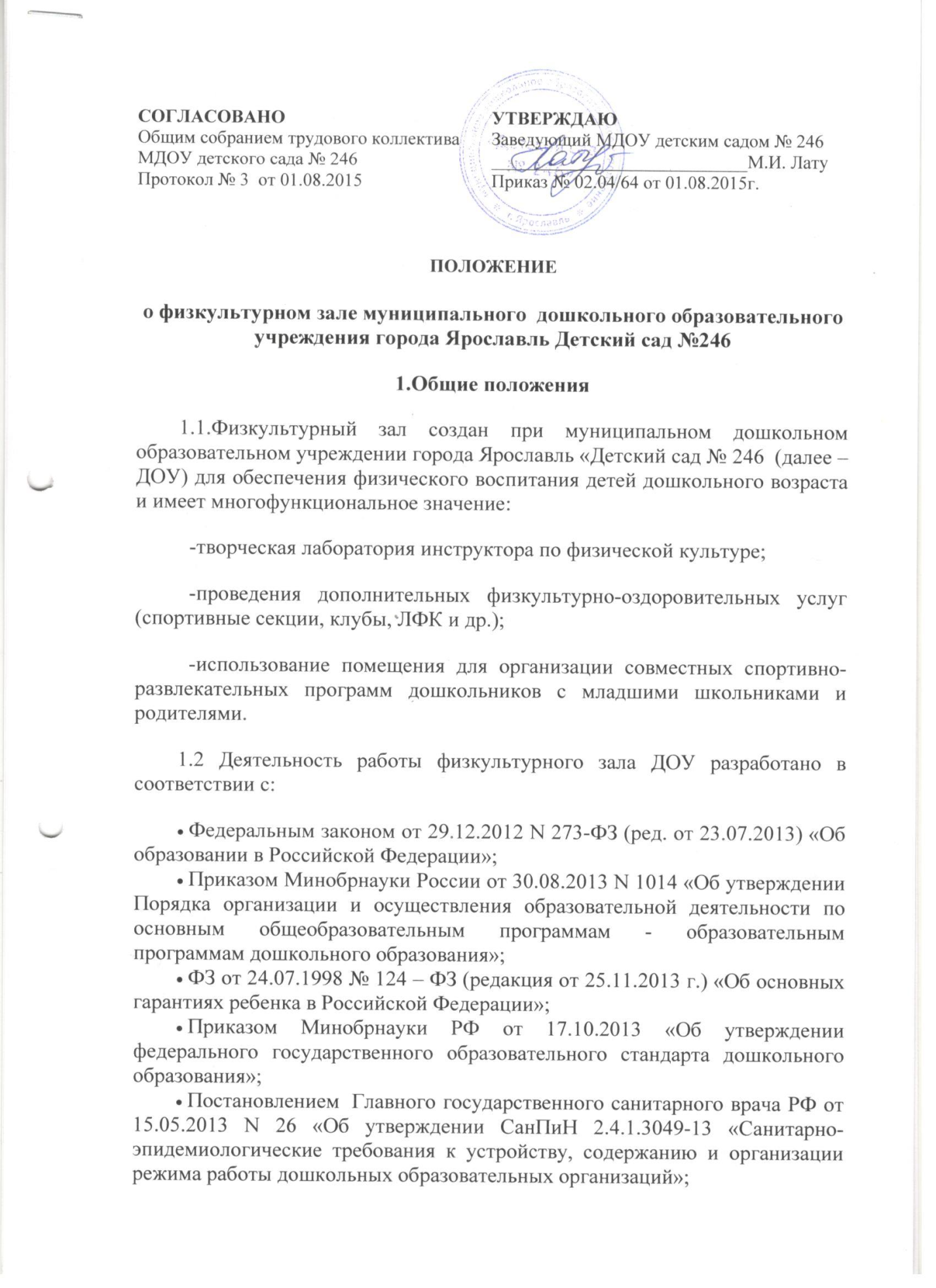 Приказом Министерства труда и социальной защиты РФ от 18.10.2013 №544 «Об утверждении профессиональных стандартов педагога»;Уставом ДОУ.1.3.Руководство физкультурным залом осуществляется инструктором по физической культуре.1.4.Основными направлениями работы инструктора по физической культуре являются:	-научно-методическое обеспечение учебно-воспитательной работы по физическому воспитанию дошкольников, учитывая требований ФГОС ДО;	-применение педагогический обоснованных и обеспечивающих высокое качество образования форм, методов обучения и воспитания;	-диагностика и прогнозирование результатов физического развития детей ДОУ по МКР;	-учёт особенностей психофизического развития детей и состояния их здоровья, соблюдение специальных условий, необходимых для получения образования лицами с ограниченными возможностями здоровья, взаимодействовать при необходимости с медицинскими работниками;	-накопление методического материала, наглядно-практического материала (раздаточного, демонстрационного, игрового);	-создание положительной атмосферы детей и сотрудников;	-сбор педагогической информации, осуществление контроля двигательной активности детей;-изучение, выявление, обобщение и распространение передового педагогического опыта по физическому воспитанию и оздоровлению детей;	-пропаганда здорового образа жизни среди детей, родителей и сотрудников ДОУ.	1.5.Инструктор по физической культуре работает на основании годового плана ДОУ, также сетки ОД.2.Организация учебно-воспитательного процесса.	2.1.Инструктор по физической культуре проверяет состояние физкультурного зала и обеспечивает безопасность детей и охрану здоровья, положительное эмоциональное благополучие детей и соблюдает санитарно-гигиенические нормы во время организации занятий и физкультурно-оздоровительных мероприятий.	2.2.Инструктор по физической культуре пополняет развивающую среду физкультурного зала и оформляет необходимую документацию.	2.3.Инструктор по физической культуре составляет сетку занятий с учетом возрастных особенностей детей и санитарно-гигиенических требований. 2.4. Инструктор по физической культуре  определяет адаптированной  программой  содержание деятельности и условия организации обучения и воспитания детей с ограниченными возможностями здоровья. 3.Оборудование физкультурного зала.	3.1.Документация физкультурного зала:	-планы воспитательно-образовательной работы с детьми по группам (календарный, перспективный);	-план развлечений на текущий учебный год;	-сетка ОД и график проведения утренней гимнастики, развлечений;	-списки детей по группам;	-паспорт физкультурного зала;	-картотека подвижных игр (программных, народных).	-сценарии спортивных праздников, развлечений и досугов с детьми и совместно с родителями;	-журнал (дневник) ведения обследования физического развития детей по «МКР».-пособия по приобщению детей к мировой и национальной культуре, в и по обучению детей двум государственным языкам .	3.2.Раздаточный материал:	-флажки, ленты, булавы, кубики, палки, платочки, мелкие мячи, шарики и др. для использования при проведении общеразвивающих упражнений и подвижных игр;	-пособия из бросового материала.	3.3.Спортивное оборудование:	-насыщенность и разнообразие спортивного оборудования, инвентаря и использование нетрадиционного инвентаря согласно программных возрастных требований, СанПИна.	3.4. ИКТ: магнитофон, CD диски, кассеты с музыкой разного характера.	3.5.Методическая литература, методические материалы (с картотекой), обеспечивающие реализацию повышения уровня воспитательно-образовательной работы по физическому воспитанию детей.4.Основные формы работы.	4.1.Осуществление взаимосвязи с физкультурно-оздоровительными организациями города.	4.2.Организация и проведение занятий по физической культуре, утренней гимнастики, спортивных мероприятий.	4.3.Оказание практической помощи воспитателям в планировании, подготовке и в проведении воспитательно-образовательного процесса по физическому воспитанию детей.	4.4.Организация и проведение различных мероприятий взаимодействия с семьей по сохранению и укреплению здоровья детей, формированию здорового образа жизни.	4.5.Проведение диагностики физического развития детей по «МКР» и на ее основе ведение индивидуально-развивающей работы с детьми.	4.6.Осуществление работы с детьми дошкольного возраста и родителями неорганизованных детей микрорайона по вопросам физической подготовки детей к школе, формированию здорового образа жизни.	4.7.Оформление наглядно-информационных стендов, выставок для родителей, педагогов, сотрудников ДОУ.5.Принципы организации работы физкультурного зала.	5.1.Многофункциональность, связь с педагогической наукой, содержательность, безопасность, современность, доступность, эстетичность.6.Порядок работы.	6.1.Физкультурный зал является рабочим местом инструктора по физической культуре.	6.2.Физкультурный зал работает ежедневно.	6.3.ОД и утренняя гимнастика в физкультурном зале проводятся в соответствии с сеткой и графика проведения, утвержденными заведующим ДОУ.7.Средства и материальная база.	7.1.Оснащение физкультурного зала производится за счет:	-бюджетного финансирования; 	-внебюджетных средств от проведенных дополнительных образовательных услуг в ДОУ. 